Convocatoria pública para la selección de un Profesor-Tutor sustituto. Curso 2022/2023 Vista la convocatoria pública para la selección de profesorado-tutor en régimen de sustitución en la UNED de Calatayud, solicito ser admitido/a como aspirante para su provisión. DATOS PERSONALES 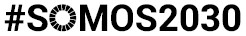 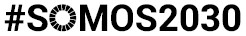 OBSERVACIONES SOBRE EL PROCEDIMIENTO DE CONVOCATORIA PÚBLICA La solicitud, debidamente cumplimentada, se enviará por correo electrónico a la dirección admtutor@calatayud.uned.es en el plazo indicado en la convocatoria. La solicitud deberá ir acompañada del curriculum vitae del aspirante. No existe un modelo oficial, pero el aspirante debe tener en cuenta que éste deberá recoger todos los méritos valorables.En el asunto del correo se especificará exclusivamente el siguiente texto: Convocatoria de profesor-tutor sustituto. Plaza n.º NUM _____  	A todos los efectos, la fecha de entrega de la solicitud se corresponderá con la del envío electrónico de la misma y del curriculum vitae a la dirección antes señalada.  	Una vez resuelto el concurso, el candidato seleccionado deberá entregar toda la documentación alegada en su solicitud y curriculum vitae en un plazo máximo de siete días naturales. De lo contrario, se entenderá que desiste del nombramiento.  	La participación en la presente convocatoria supone la aceptación de los términos expresados en la misma. PROTECCIÓN DE DATOS DE CARÁCTER PERSONAL Responsable de Tratamiento: El Responsable de tratamiento de los datos de carácter personal que se recaben en el marco del concurso es el Centro Asociado a la Universidad Nacional de Educación a Distancia en Calatayud (“UNED CALATAYUD”). La finalidad del tratamiento de dichos datos es gestionar de forma adecuada el proceso de selección-concurso público de méritos- para las plazas de profesor-tutor ofertadas. Ejercicio de derechos: Ud. puede ejercitar sus derechos de acceso, rectificación, oposición, limitación, portabilidad, supresión y/o de no ser objeto de decisiones individuales automatizadas, ante el Delegado de Protección de Datos de UNED CALATAYUD a través de la siguiente dirección de correo electrónico: dpd@calatayud.uned.es. Encontrará la información completa sobre el tratamiento de sus datos en “Información sobre tratamiento de datos de aspirantes a plaza de Profesor-Tutor de UNED CALATAYUD”  http://www.calatayud.uned.es/pubdocs/3221/capa2/201902-capa2-pts-convocatorias-rev01.pdf.  Nombre y apellidos D.N.I. Fecha de nacimientoTeléfono Domicilio / LocalidadCorreo Electrónico Plaza número